 Osteopathic Foundation Loan The Osteopathic Foundation (The OF) is a registered charity that aims to improve and advance osteopathic practise by funding osteopathic education and research. Although Osteopathy is an incredibly rewarding profession, the OF recognise that Osteopathy can be a challenging course, particularly for students in their final two years of study.  The OF have therefore introduced The Osteopathic Foundation Loan to support students that may be struggling with the financial costs of studying.  Students can apply for up-to £3500 towards course fees or living costs. The loan is to be repaid in 60 monthly instalments following completion of the course. ELIGIBILITY  The loan is only open to current students in the final two years of their M.Ost or on the MSc Pre-reg course. Priority is given to students that find themselves in financial hardship through no fault of their own.EVIDENCE   ESSENTIAL Completed application form Completed statement of income & expenditure Supporting statement  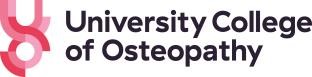 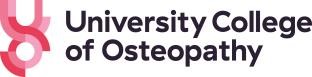 Support documentation (last 3 months of bank statement, unexpected bills, letters) £25 administration fee payable to The Osteopathic Foundation WITHOUT ALL OF THE ABOVE YOUR APPLICATION WILL NOT BE CONSIDERED. HOW TO APPLY  Applications for The Osteopathic Foundation will open from 1st July-30th July 2021. A copy of the application form and income & expenditure statement will become available on the Student Support Financial Support for download.  Please ensure that the forms are fully complete and that all supporting evidence is attached before giving this to the Student Support team. Applications sent directly from the student to The OF will not be considered by the OF. If you are successful in your application, you will then be invited for an interview with The OF.  For any further finance questions, please contact StudentSupport@uco.ac.ukPage 1 of 1 / OSTEOPATHIC FOUNDATION LOAN/ (08/2020) / V2.0 / SW